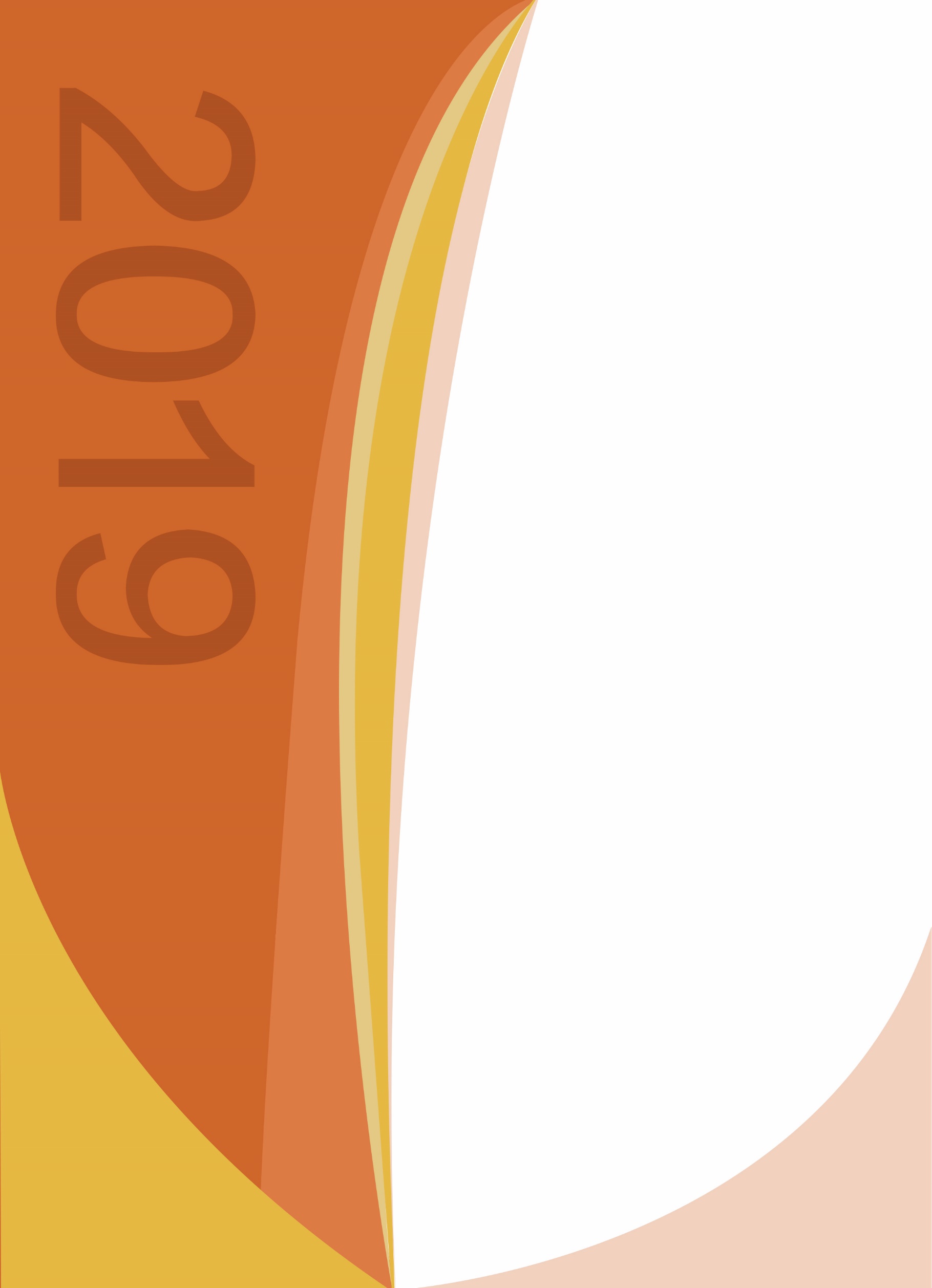 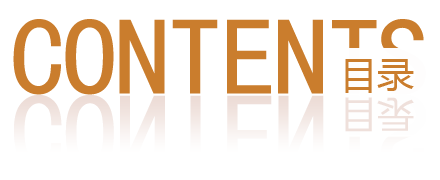 报告编制说明	IV学校概况	V第一篇：毕业生就业基本情况	1一、毕业生的规模和结构	1（一）总体规模及性别结构	1（二）生源地结构	1（三）专业结构	2二、就业率	3（一）总体及各专业就业率	3（二）不同特征群体就业率	4（三）未就业情况分析	5三、就业流向	5（一）就业地区分布	5（二）就业单位分布	6（三）就业行业分布	7（四）就业职业分布	8（五）主要流向单位	8四、升学情况	9五、自主创业	10第二篇：学院就业创业工作举措	13一、我院就业工作理念	13二、我院就业工作基本方法	13三．存在的问题	16四．今后工作思路	17第三篇：就业相关分析	18一、求职情况	18（一）就业信息来源	18（二）就业形势及择业阻碍	19二、薪酬水平	20三、专业相关度	20四、工作适应度	21五、职业期待吻合度	22六、工作满意度	23七、职业能力满足度	24八、用人单位对毕业生的评价	25（一）用人单位聘用本校毕业生情况	25（二）用人单位对本校毕业生的评价	26第四篇：就业发展趋势分析	29一、毕业生规模增加，初次就业率保持高位且稳中有升	29二、立足区域优势，服务地方经济和社会发展为旋律	29三、依托民营企业、医疗卫生单位就业，合理分配人才资源	30四、行业布局与培养定位相契合，重点领域保持较高流向	31五、毕业生就业质量居于高位稳定	31第五篇：对教育教学的反馈	32一、毕业生对学校人才培养的评价	32（一）校友综合评价	32（二）教育教学评价	33（三）就业创业工作评价	36二、用人单位对学校人才培养的评价	38三、构建“招生-培养-就业”联动机制	40（一）对招生和专业设置的反馈	40（二）对教育教学的反馈	40报告编制说明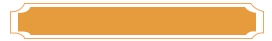 为全面反映毕业生的就业状况，积极发挥就业状况对教育教学的反馈作用，进一步完善学科专业预警，健全就业与招生计划、人才培养、专业调整的联动机制，促进人才培养与经济社会发展紧密对接。根据《教育部关于做好2019届全国普通高等学校毕业生就业创业工作的通知》（教学[2018]8号）精神，遵照《教育部办公厅关于编制发布高校毕业生就业质量年度报告的通知》（教学厅函[2013]25号）文件要求，学校编制和正式发布《青海柴达木职业技术学院2019届毕业生就业质量年度报告》。报告内容包括毕业生就业基本情况、学院就业创业工作举措、就业相关分析、就业发展趋势分析、对教育教学的反馈等五部分；所涵盖的指标包括就业率、就业去向、工作满意度、专业相关度、毕业生对学校就业服务的满意度、毕业生对学校人才培养的满意度等多个方面。报告数据来源于两个方面：1.青海柴达木职业技术学院就业信息管理系统。数据统计截止日期为2019年9月1日。使用数据主要涉及毕业生的规模和结构、就业率、毕业去向、就业流向等。2.第三方数据调查公司（北京睿新中科教育科技有限公司）。调研面向学校2019届毕业生，有效问卷回收率为46.29%，使用数据涉及就业相关分析及对教育教学的反馈部分。用人单位调研数据，面向学校毕业生所在用人单位；使用数据涉及用人单位对毕业生满意度及能力评价、用人单位对学校就业创业服务工作评价等部分。学校概况青海柴达木职业技术学院始建于2014年，是一所以机电、化工、医学护理、汽修四大学科为主，其他学科协调发展的综合性高等职业技术学院，是青海省和海西州人民政府共同建设、浙江金融职业学院、浙江机电职业技术学院和宁波职业技术学院等全国知名高职院校对口援建，海西州重点建设的公办全日制高等职业院校。学院坐落在青藏高原著名的聚宝盆柴达木盆地、金色的世界——德令哈市，校园花木繁茂，环境幽静，景色优美，极具高原人文气息，是读书练技的理想之地。学院占地900余亩，建筑面积约15万平方米；固定资产总值近10亿元，其中教学科研仪器设备2亿元；图书馆藏书15万册。设有化学工程系、机电工程系、医学护理系、汽车工程系、经济管理系等7个系（部）。学校面向全国31个省、市、自治区招生。目前，办学规模93个班、在校生3000多名，教职工250多人。是一所办学理念先进，师资力量雄厚，教育管理严谨，教育装备现代化的一所稳步健康发展中的高职院校。学校紧紧依托青海柴达木循环产业试点园区内的产业优势，开设应用化工技术、机电一体化技术、护理、汽车技术服务与营销等20多个适应地方产业特色、服务地区经济社会发展的专业，其中，以化工、机电、护理、汽修专业为骨干，其他专业特色发展。学院拥有国家职业技能鉴定站所一个，可承担23个工种的技能鉴定任务。学院地处青海海西州这片发展的热土，随着柴达木循环经济试验区产业结构的不断升级，企业对本地化的技术技能型人才的需求日益扩大，试验区拥有的近400家大中型企业、每年近5000个空缺岗位为广大毕业生创设了就业创业的良好环境，学院开设的大部分专业实行“订单招生，定向培养”才培养模式，为学生实习就业搭设了理想的通道，毕业生100%推荐就业。第一篇毕业生就业基本情况一、毕业生的规模和结构（一）总体规模及性别结构青海柴达木职业技术学院2019届毕业生共916人。其中，男生290人，占毕业生总人数的31.66%；女生626人，占毕业生总人数的68.34%，男女性别比为0.46:1，女生比例偏高。表1- 1  2019届毕业生不同性别分布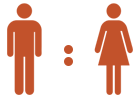 数据来源：青海柴达木职业技术学院就业信息管理系统。（二）生源地结构2019届毕业生以省内生源为主，省内生源870人，占毕业生总人数的94.98%；省外生源46人，占毕业生总人数的5.02%。图1- 1  2019届毕业生生源地分布数据来源：青海柴达木职业技术学院就业信息管理系统。青海省生源覆盖8个地级行政区（2个地级市、6个自治州），其中以海东市生源为主，占省内生源总人数的36.32%；其次是海南藏族自治州、海西蒙古族藏族自治州、西宁市，占比分别为13.91%、13.10%和12.64%。青海省生源具体各地级市和自治州分布详见下图。图1- 2  2019届毕业生青海省生源分布数据来源：青海柴达木职业技术学院就业信息管理系统。（三）专业结构学校2019届毕业生共分布在10个专业。其中护理、应用化工技术和工业分析技术专业的毕业生人数位居前三，人数占比分别为25.00%、17.36%和12.12%。图1- 3  2019届毕业生专业分布数据来源：青海柴达木职业技术学院就业信息管理系统。二、就业率就业率是反映大学生就业情况和社会对学校毕业生需求程度的重要指标和参考依据，根据教育部发布的《教育部办公厅关于进一步加强和完善高校毕业生就业状况统计报告工作的通知》，高校毕业生的就业率的计算公式为：毕业生就业率=（已就业毕业生人数÷毕业生总人数）×100.00%。（一）总体及各专业就业率截止到2019年9月1日，学校2019届毕业生就业人数为877人，就业率达到了95.74%，基本实现充分就业。分专业来看，有9个专业的就业率均处于95.00%以上，处于较高水平；其中电厂热能动力装置专业的就业率达到了100.00%，实现了完全就业，可见专业人才培养质量与社会需求相契合，实现了供需有效畅通对接。不同专业毕业生就业率具体分布详见下表。表1- 2  2019届各专业毕业生就业率分布数据来源：青海柴达木职业技术学院就业信息管理系统。（二）不同特征群体就业率2019届毕业生中，女生的就业率（96.17%）比男生的就业率（94.83%）高1.34个百分点；省内生源的就业率（96.09%）比省外生源的就业率（89.13%）高6.96个百分点。图1- 4  2019届不同性别、生源地毕业生就业率分布     数据来源：青海柴达木职业技术学院就业信息管理系统。从省内不同生源就业率来看，其中海北藏族自治州（100.00%）生源就业率相对较高，海西蒙古族藏族自治州（97.37%）、西宁市（97.27%）、海南藏族自治州（96.69%）生源次之。表1- 3  2019届省内生源就业率分布数据来源：青海柴达木职业技术学院就业信息管理系统。（三）未就业情况分析图1- 5  2019届毕业生未就业情况分布数据来源：第三方机构睿新中科-2019届毕业生就业与培养质量调查。三、就业流向（一）就业地区分布就业区域分布：学校2019届毕业生主要选择在青海省内就业（91.45%），服务地方经济发展；在青海省内就业的毕业生主要流向了海西蒙古族藏族自治州（28.73%）和西宁市（26.11%）。图1- 6  2019届毕业生就业地区分布数据来源：青海柴达木职业技术学院就业信息管理系统。省内生源就业流向：省内生源毕业生中，玉树藏族自治州（91.67%）和果洛藏族自治州（88.24%）生源回生源所在地就业占比相对较高；海北藏族自治州生源、海东市生源主要流向省内其他地区就业。表1- 4  2019届毕业生省内生源就业流向分布数据来源：青海柴达木职业技术学院就业信息管理系统。（二）就业单位分布学校2019届毕业生主要流向单位类型为其他企业，占比达到59.52%；其次为医疗卫生单位（16.53%）和国有企业（6.50%）。就业单位规模主要集中在51-200人（30.09%），其次是50人及以下（占比为28.70%），可见中小微企业逐渐成为吸纳毕业生就业的“稳压器”。图1- 7  2019届毕业生就业单位性质分布         图1- 8  2019届毕业生就业单位规模分布就业单位性质数据来源：青海柴达木职业技术学院就业信息管理系统。就业单位规模数据来源：第三方机构睿新中科-2019届毕业生就业与培养质量调查。（三）就业行业分布2019届毕业生就业行业分布呈现多元格局，其中主要集中在“制造业”（20.87%）、“卫生和社会工作”（18.70%）和“教育”（7.75%）领域等。这一行业流向与学校专业设置及人才培养定位相符合。图1- 9  2019届毕业生就业行业分布数据来源：青海柴达木职业技术学院就业信息管理系统。（四）就业职业分布毕业生所从事的职业主要为“卫生专业技术人员”，占比为26.39%；其次为“其他专业技术人员”（11.11%）和“生产和运输设备操作人员”（8.80%）。表1- 5  2019届毕业生就业量最大的前十个职业分布数据来源：第三方机构睿新中科-2019届毕业生就业与培养质量调查。（五）主要流向单位根据毕业生签约单位统计，我校毕业生签约单位整体分布广泛，行业优势突出，单位质量较高。主要就业单位分布如下表所示。表1- 6  2019届毕业生主要就业单位分布注：1.主要就业单位是指就业毕业生人数≥3人的单位；    2.主要就业单位根据就业人数降序排列；而就业人数相同的单位，则采用音序排列。数据来源：青海柴达木职业技术学院就业信息管理系统。四、升学情况学校2019届毕业生中，共有8人选择国内升学。进一步统计分析毕业生升学原因、升学专业一致性及升学录取结果满意度，具体内容如下。升学原因：首要原因是为了“增加择业资本、站在更高的求职起点”，其次是“提升综合素质/能力”；可见谋求个人事业发展的更大空间及自身知识能力水平的提高为毕业生的升学动力。图1- 10  2019届毕业生升学原因注：该题为多选题，故各选项的百分比之和不等于100.00%。数据来源：第三方机构睿新中科-2019届毕业生就业与培养质量调查。升学专业一致性及录取结果满意度：升学专业与原专业一致或相关的比例为75.00%，大部分毕业生仍在本专业或相关专业继续深造。选择国内升学深造的毕业生对其录取结果满意度较高，其中“很满意”占比为25.00%，“比较满意”占比为50.00%。图1- 11  2019届毕业生升学专业一致性（左图）及录取结果满意度（右图）数据来源：第三方机构睿新中科-2019届毕业生就业与培养质量调查。五、自主创业学校2019届毕业生中，共有14人选择自主创业，针对自主创业毕业生进一步调查其创业行业、创业领域与所学专业一致性、创业原因等内容，为后期学校创新创业教育与指导服务工作的改善提供一手数据和参考资料。具体如下所示。创业行业：2019届毕业生创业行业呈多元化分布，主要集中在“住宿和餐饮业”、“信息传输、软件和信息技术服务业”和“农、林、牧、渔业”。 图1- 12  2019届毕业生创业行业分布数据来源：第三方机构睿新中科-2019届毕业生就业与培养质量调查。创业行业与所学专业的相关性分布：2019届毕业生创业领域与所学专业“相关”或“一般”的比例为64.28%。图1- 13  2019届毕业生创业行业与所学专业的相关性分布数据来源：第三方机构睿新中科-2019届毕业生就业与培养质量调查。创业原因：毕业生创业的主要原因为“希望通过创业实现个人理想”（71.43%），和“对创业充满兴趣、激情”（71.43%）。图1- 14  2019届毕业生创业原因注：该题为多选题，故各选项的百分比之和不等于100.00%。数据来源：第三方机构睿新中科-2019届毕业生就业与培养质量调查。促进创业的在校活动：毕业生认为对创业帮助最大的在校活动为“创新创业课程或讲座”（71.43%），其次为“顶岗实习/假期实习/课外兼职”（57.14%）和“学生社团活动”（35.71%）。图1- 15  2019届毕业生对促进创业的在校活动评价注：该题为多选题，故各选项的百分比之和不等于100.00%。数据来源：第三方机构睿新中科-2019届毕业生就业与培养质量调查。第二篇学院就业创业工作举措就业是民生之本，是推动实现我院高水平发展建设的重中之重。就业形势的严峻、学院事业的发展、家庭和学生的期待，都要求我们以更大的责任、更高的热情、更强的措施，全面提高毕业生就业工作水平。近年来学院在省教育厅正确领导下，按照上级部门的文件精神，狠抓落实，以“提高就业质量、促进毕业生充分就业”为目标，发挥就业联动机制优势，加强就业各项政策的宣传和落实，扎实地开展就业工作。下面，我就学院就业工作情况汇报如下:一、我院就业工作理念学院实行ZPJG（招生、培养、就业、跟踪服务）四个阶段闭环管理，循环往复，着力建设招生、培养与就业联动机制全面推进毕业生就业工作。在就业质量上，以高质量就业为发展导向，注重学生健康幸福。关注学生家庭团聚、推行“就业地生源”和“生源地就业”，受到企业和学生的热烈欢迎。 二、我院就业工作基本方法1.上下联动，党政高度重视，从源头上形成“全员参与一盘棋”格局第一，方针目标层层落实，效果说话。院党委高度重视毕业生就也工作，将其纳入学院重要议事日程，先后多次召开党委会、院务会、专题研究安排和部署毕业生就业工作。做到年初有部署，年底有考核，形成“领导主抓、学工处统筹、系部为主、全员参与”的就业工作体制机制。一是毕业生就业率近年来稳中求发展。近年来学院始终围绕服务地方经济和紧贴行业办学，坚持专业与产业、职业岗位对接，专业课程内容与职业标准对接，教学过程与生产过程对接，学生培养质量显著提高，呈现出了“出口畅”的态势。近三年学院向社会输送毕业生1718人，用工满意度均超过90%，2017年学院毕业生初次就业率达到98.44%，2018年毕业生初次就业率达到94.32%，今年我院目前毕业生就业率为95.74%，毕业生就业率连续三年都高于全省平均就业率。二是招生稳中有升。认真落实省教育厅招生批示，扩大省内外招生计划，保持了“进口旺”的趋势。近三年，学院近三年招生4230多名，近三年年录取率平均达90%以上。学院领导，亲赴用人单位进行调研，掌握就业第一手资料，为毕业生充分就业给予宏观指导，院领导班子形成了将自身工作与招生、就业工作“绑定”思考的习惯。 第二，人财物及制度切实保障，硬件达标，软件落实。为改善就业工作条件，学院挤出宝贵的资金，千方百计满足就业工作对硬件设施及有关软件条件的需求，尽管学院办学条件还比较艰苦，但始终坚持了就业工作人员编制不减，经费不少，标准不降，有关条件达到或超过上级规定标准。在制度建设方面，学院进一步完善了院领导和中层干部专业系部制度、辅导员、班主任责任制度、就业困难学生帮扶制度、毕业生就业信息管理及数据统计制度、毕业生档案管理制度等，并不断完善和落实，为就业工作提供了坚实的基础和保障。2.内内联动，紧贴市场需要，从流程上确保“生产”高质量人才“产品”将人才需求调研、专业设置增减、招生计划配置、人才培养方案调整、就业指导服务、办学效果监控和评价等等，作为“人才生产”的整套必经流程，实行ZPJG循环管理，形成各“生产工序”在学院内部各环节有机衔接的内在关联机制，以就业拉动招生、以招生促进培养、以培养保障就业，不断缩小高校人才培养与社会需要之间的差距，实现就业与招生、培养之间良性互动的有机体系。3.内外联动，依托现代学徒制校企合作，从终端上为毕业生就业“开源浚流”我院机电工程系、医学系目前已与我院校企合作企业建立了现代学徒制的校企合作的长效机制，既为校企合作打下了人脉基础，又了解和适应企业人事改革、产业升级需要，主动为企业提供贴心服务，是校企合作得以健康持续发展的关键。近年来，我院牢牢抓住企业员工培训、为企业“量身订做”操作人才、为企业提供“查漏补缺型”技术服务三个抓手，目前建成校外实训基地49家，使校企合作的内容与形式、广度与深度得到了进一步拓展。4.教课联动，健全大学生职业发展教育与就业创业指导课程相结合学院将职业指导创业指导课程作为必修课列入教学计划，配备专兼职教师，将职业指导、创新创业教育等课程分年级、有侧重地贯穿于教育教学的全过程。充分利用专题讲座、激发学生探索就业创业的热情。实现了学生对职业指导课程的有效学习。除了系统的就业创业指导课程外，学院还组织开展丰富的就业指导讲座。结合2019年就业形势，学院和海西州人力资源社会保障局联合举办“高校毕业生就业指导进校园”宣讲会，邀请全国人才流动中心专家开展了三场内容丰富、形式多样的就业指导讲座,引导学生了解职业行为规范，在心理上做好进入职业角色的准备。5.专人联动，就业帮扶工作成效显著帮扶困难学生群体就业，是实现毕业生充分就业的难点和关键。按照学院困难毕业生就业帮扶要求，学院对就业困难的毕业生情况进行调查摸底，准确掌握建档立卡毕业生、城镇低保毕业生、残疾毕业生、少数民族毕业、女性毕业生、等各类困难群体的具体情况，了解他们的职业兴趣和求职愿望，指定专人分类建立数据库，建立“一对一”帮扶机制，实行“一生一策”动态管理。6.常规驱动，保质保量完成毕业生就业日常工作，实现毕业生充分就业一是学院积极开拓省内外就业市场，调动各方资源，收集岗位信息，掌握就业需求，千方百计谋划毕业生出路。建立毕业生就业追踪机制，开展就业率核查。掌握毕业生的就业质量和满意度为进一步提高学院就业工作质量和就业服务水平打下了良好的基础；三是学院引入第三方进行就业质量核查，与第三方公司签订合作协议，通过问卷调查等方式，对毕业后半年的就业质量和就业服务满意度进行调查，形成系统的就业质量评估报告，为学院进一步优化人才培养方案和课程改革、专业设置等方面提供了有力依据。三．存在的问题1.毕业生中“慢就业”现象逐渐增多，增大了就业指导工作的难度。党和政府，将大学生就业工作定位为民生之本，教育主管部门和学校都把就业工作列为重点工作，“一把手”工程。但毕业生中，为准备参加公务员事业单位招考，选择“慢就业”的现象逐年增加。这部分同学对待毕业季的校园招聘求职活动和学校的就业指导态度消极，成为就业工作的难点。2.毕业生的就业期望居高不下。当前，我省就业岗位总体需求仍大于毕业生的总人数，而毕业生就业困难很大程度上是由于毕业生生的就业期望值过高。在选择就业单位时，除了考虑到收入、保障以外更加注重入职单位的工作环境、企业文化、职业发展空间等方面的因素。从今年省内各类招聘会情况看，用人单位为毕业生提供的岗位仍较充沛，但由于毕业生期望高，磨合期长，部分毕业生频繁跳槽，从而也给我省的毕业生就业工作造成了困难。3.毕业生就业观念有待转变。受就业观念和家庭等因素影响，大多数高校毕业生将政府机关、事业单位做为就业首选，其次是国有企业，而对规模较小的私营企业、民营企业则不愿去应聘。同时，受地域、民族习惯影响，我院毕业生就业多数倾向于回生源地就业，不愿出省、不愿离家太远，随着省内高校毕业生逐年增加，省外青海生源毕业生返青人数不断增多，就业压力将进一步加大。4.少数民族毕业生就业困难。青海地处少数民族地区，受用人单位性质的影响，挫伤了少数民族学生就业的积极性。有的由于用工单位的工作环境，导致女生就业较为困难。有的毕业生就业竞争能力较弱，择业行为浮躁，缺乏诚信和自我约束。在掌握了一定的专业知识和实践技能的基础上，承受挫折和失败、应变能力较差，不能很好的适应用人单位的要求，错过就业过程中的机遇。5.用人单位与毕业生需求之间存在差距。有些用人单位制定的录用标准和条件不切合毕业生实际的现象比较普遍，毕业生反映最强烈的问题是用人单位提出过高的招聘附加要求。一些微小企业在用工制度上不规范，五险一金、户籍管理、档案管理等方面不健全，影响了毕业生选择民营企业就业的积极性，客观上缩小了毕业生的择业范围。四．今后工作思路一是根据十九大会议精神，修改完善就业工作服务指导体系，在精准就业上下功夫，系统做好顶层设计；二是“走出去，引进来”，多渠道拓宽就业市场，主动占领青海就业市场，重点拓展“一带一路”与国家重大发展战略就业市场巩固扩大“一南一北”就业市场；三是抓住建档立卡，城镇低保，残疾等关键群体，做好精准帮扶工作，重点在真帮上下功夫；四是转变学生观念重实效，大力加强就业指导，提升就业指导课堂效果，积极转变学生及家长就业观念，树立符合新时代发展的就业观；五是围绕国家重大战略、青海发展经济“四张牌”和柴达木循环经济实验区特色产业，主动对接人才需求，向重点地区、重大工程、重大项目、重要领域输送毕业生。总之，学院将继续深入学习贯彻落实党的十九大精神，以习近平新时代中国特色社会主义思想为指引，为国家、青海培养真正成为“四爱三有”新时代大学生，进一步解放思想、开拓思路、创新方法，完善内容，以钉钉子的精神落实好各项重点工作任务，促进毕业生多渠道就业，努力实现毕业生更高质量和更充分就业，对青海省的经济发展和生态保护做出应尽的责任。第三篇就业相关分析从“学生”和“用人单位”视角综合评价高校毕业生的就业质量，可以较全面地了解毕业生当前的就业现状及其竞争优劣势。其中，毕业生就业相关分析评价指标包括求职情况、薪酬水平、专业相关度、工作适应度、职业期待吻合度、对目前工作的满意度及职业能力满足度；用人单位对毕业生的评价指标包括用人单位聘用本校毕业生情况、对毕业生工作表现的满意度和毕业生的优势能力。相关结果如下所示。一、求职情况（一）就业信息来源毕业生反馈其择业信息渠道主要集中于校园招聘会（48.12%），其次为家庭或其他社会关系（27.36%）、校外各类招聘网站信息（25.79%）。各类校园渠道是毕业生获取就业信息的主要来源；同时，随着互联网时代的到来，各类招聘网站也为毕业生求职获取信息和参与求职提供了很大帮助。各类线上线下平台保障了供需的有效畅通对接，为毕业生顺利就业提供了就业机会、拓宽了就业渠道。图3- 1 学校2019届毕业生就业信息来源分布注：该题为多选题，故各选项的百分比之和不等于100.00%。数据来源：第三方机构睿新中科-2019届毕业生就业与培养质量调查。（二）就业形势及择业阻碍就业形势：了解毕业生择业过程中对所学专业就业前景及机会的评价，具体结果如下图所示。毕业生均认为所学专业在求职过程中就业机会处于一般及以上水平的占比为78.99%，而认为所学专业就业机会比较少和非常少的占比相对较低。可见在当前严峻的就业形势下，学校多种拓展就业渠道的方式助推毕业生顺利就业、充分就业。图3- 2  2019届毕业生对所学专业就业形势评价数据来源：第三方机构睿新中科-2019届毕业生就业与培养质量调查。择业阻碍：在求职过程中，受访毕业生反馈其择业阻碍主要是缺乏社会关系、欠缺求职技巧和获取就业信息渠道少等。学校也将在后期继续加强就业指导服务的精准化和职业生涯发展教育的精细化，力促毕业生顺利就业。图3- 3  学校2019届毕业生择业阻碍分布注：该题目为多选题，因此选项的百分比之和不是100.00%。数据来源：第三方机构睿新中科-2019届毕业生就业与培养质量调查。二、薪酬水平学校2019届毕业生税前月均收入为3225.82元。月薪区间主要集中在2001-3000元（43.92%），其次为3001-4000元（26.46%）。图3- 4  2019届毕业生薪酬区间分布注：薪酬包括能折算为现金的工资、福利等。数据来源：第三方机构睿新中科-2019届毕业生就业与培养质量调查。三、专业相关度毕业生就业岗位与所学专业的相关性评价维度包括很相关、比较相关、一般、比较不相关、很不相关，专业相关度为选择“很相关”、“比较相关”和“一般”的人数占此题总人数的比例。另外针对毕业生的反馈分别赋予1-5分（“很不相关”=1分，“很相关”=5分），计算其均值。具体内容如下所示。总体专业相关度：学校2019届毕业生目前就职岗位与所学专业的相关度为64.26%，均值为3.21分（5分制），处于“一般”水平。毕业生所学专业及技能与实际工作的契合度较高，能够学以致用，促进其职业发展。图3- 5  2019届毕业生专业相关度分布数据来源：第三方机构睿新中科-2019届毕业生就业与培养质量调查。毕业生选择从事专业不相关工作的原因：主要为“相关工作就业机会太少”（34.21%）、“相关工作不符合自己的兴趣爱好”（22.81%）、“相关工作不符合自己的发展规划”（21.93%）。图3- 6  2019届毕业生从事专业不相关工作的原因数据来源：第三方机构睿新中科-2019届毕业生就业与培养质量调查。四、工作适应度毕业生对目前工作的适应性评价维度包括很适应、比较适应、一般、比较不适应、很不适应，工作适应度为选择“很适应”、“比较适应”和“一般”的人数占此题总人数的比例。另外针对毕业生的反馈分别赋予1-5分（“很不适应”=1分，“很适应”=5分），计算其均值。具体内容如下所示。2019届毕业生对所从事工作的适应度为97.80%，其中“很适应”所占比例为30.09%，“比较适应”所占比例为48.90%。均值为4.07分，处于“比较适应”水平。图3- 7  2019届毕业生工作适应度分布数据来源：第三方机构睿新中科-2019届毕业生就业与培养质量调查。五、职业期待吻合度调查了解毕业生目前工作与自身职业期待的吻合情况，其评价维度包括很符合、比较符合、一般、比较不符合、很不符合，职业期待吻合度为选择“很符合”、“比较符合”和“一般”的人数占此题总人数的比例。另外针对毕业生的反馈分别赋予1-5分（“很不符合”=1分，“很符合”=5分），计算其均值。具体内容如下所示。2019届毕业生目前所从事的工作与自身职业期待的吻合度为90.28%，其中“很符合”所占比例为20.06%，“比较符合”所占比例为37.30%；可见目前已落实的工作整体比较符合自身的就业期望。而反馈目前工作与自身职业期待不吻合的原因主要为与自身职业发展规划不一致（41.94%）。图3- 8  2019届毕业生职业期待吻合度分布数据来源：第三方机构睿新中科-2019届毕业生就业与培养质量调查。	六、工作满意度毕业生对目前工作的满意度主要由三个方面组成：一是毕业生对于现实就业状况的评价，包括对目前工作薪酬、工作内容、工作氛围、工作强度的满意度；二是对于未来发展的预期评价，即对职业发展前景的满意度；三是对于就业状况的总体评价，即对目前工作的总体满意度。满意度评价维度包括很满意、比较满意、一般、比较不满意和很不满意，工作满意度为选择“很满意”、“比较满意”和“一般的人数占此题总人数的比例。另外针对毕业生反馈分别赋予1-5分，计算其均值。具体内容如下所示。学校2019届毕业生对目前工作总的满意度为95.61%，处于较高水平；其中对工作内容、工作氛围的满意度相对较高，分别为95.30%和94.99%。可见毕业生对初入职场的岗位和工作内容等方面均比较认同。图3- 9  2019届毕业生对工作满意度的评价数据来源：第三方机构睿新中科-2019届毕业生就业与培养质量调查。七、职业能力满足度毕业生认为自身综合素质及职业技能对目前工作需求的满足度评价维度包括很满足、比较满足、一般、比较不满足、很不满足，职业能力满足度为选择“很满足”、“比较满足”和“一般”的人数占此题总人数的比例。另外针对毕业生的反馈分别赋予1-5分（“很不满足”=1分，“很满足”=5分），计算其均值。具体内容如下。职业能力总体满足度：毕业生自身综合素质及职业技能与社会需求相匹配，95.89%的毕业生均认为自身的能力素质对目前工作需求的满足程度处于一般及以上水平，均值为3.85分，偏向“比较满足”水平。图3- 10  2019届毕业生职业能力总体满足度分布数据来源：第三方机构睿新中科-2019届毕业生就业与培养质量调查。各项职业能力素养满足度：对于目前工作需求而言，学校2019届毕业生对自身各项职业能力素养满足度评价如下图所示：其中人际沟通能力（4.00分）、团队协作（3.99分）、动手能力（3.98分）和实干与执行能力（3.96分）的满足度相对较高，偏向或处于“比较满足”水平。图3- 11  2019届毕业生各项职业能力的满足度分布数据来源：第三方机构睿新中科-2019届毕业生就业与培养质量调查。八、用人单位对毕业生的评价将学校毕业生质量测量主体放到用人单位身上，能够比较真实地反映毕业生的质量，进而更加全面地反映学校人才培养过程中存在的问题。因此，建立毕业生质量外部测评体系，对于学校人才培养模式的改进和完善具有积极意义。（一）用人单位聘用本校毕业生情况用人单位招聘本校毕业生的渠道分布：受访用人单位反馈招聘我校毕业生的渠道主要为“通过招聘网站和媒体发布招聘信息”（43.84%），其次为“校园招聘”（23.29%）和“熟人推荐”（21.92%）。图3- 12  用人单位聘用本校毕业生的渠道数据来源：第三方机构睿新中科-2019届毕业生用人单位调查。用人单位聘用本校毕业生的原因：用人单位反馈聘用我校毕业生的主要原因为“工作能力符合要求”（61.64%）和“专业对口”（58.90%）。可见本校专业设置与社会需求相符，毕业生能力知识结构与岗位要求相匹配，供需畅通对接。图3- 13  用人单位聘用本校毕业生的原因分布数据来源：第三方机构睿新中科-2019届毕业生用人单位调查。（二）用人单位对本校毕业生的评价用人单位对本校毕业生满意度：91.36%的用人单位对学校毕业生的工作表现感到很满意或比较满意，其中评价为“比较满意”的占比相对较高，为65.43%；无用人单位对毕业生感到不满意，可见学校毕业生能力素质水平能够胜任目前工作岗位的要求，并受到用人单位的广泛认可。图3- 14  用人单位对2019届毕业生的满意度数据来源：第三方机构睿新中科-2019届毕业生用人单位调查。用人单位对本校毕业生就业优势评价：用人单位认为工作中较为重要的能力位居前五位的依次为专业能力、人际沟通能力、实干与执行能力、问题解决能力和团队协作。与其他高校毕业生相比，用人单位认为学校2019届毕业生专业能力、实干与执行能力、人际沟通能力、实干与执行能力和问题解决能力优势较强的占比相对较高。图3- 15  用人单位对本校毕业生就业能力素质评价注：该题目为多选题，因此选项的百分比之和不是100.00%。数据来源：第三方机构睿新中科-2019届毕业生用人单位调查。第四篇就业发展趋势分析一、毕业生规模增加，初次就业率保持高位且稳中有升随着国家经济发展进入新常态，高校毕业生体量持续增加，供求结构性矛盾更加凸显，毕业生就业的竞争压力仍然较大。学校将毕业生就业工作放在学校工作的突出位置，深入实施质量提升工程，统筹供需，多措并举，力促毕业生就业数量高位稳定、就业层次稳步提升。如下图所示，学校毕业生就业情况良好，毕业生规模大幅增长态势下，初次就业率始终保持在94.00%以上，并呈现上升趋势；其中2019届毕业生初次就业率较去年同期上涨1.60个百分点。图4- 1  2018-2019届毕业生规模及初次就业率分布注：2018届数据来源于《青海柴达木职业技术学院2018届毕业生就业质量年度报告》，2019届数据来源于青海柴达木职业技术学院就业信息管理系统（截止到2019年9月1日）。二、立足区域优势，服务地方经济和社会发展为旋律如下图所示，近三届毕业生青海省内就业比例均处于86.00%以上，省内就业毕业生主要流向了海西蒙古族藏族自治州和西宁市；这一地区流向与学校“为青海省创新发展作贡献，增强服务区域经济和社会发展综合能力”的办学宗旨相契合，立足区域优势，为地方经济社会发展提供人才支持； 此外，服务地方是校、地、生三方的的共同需求，为保障供需畅通对接，学校积极开拓就业市场，搭建就业平台，加强实习基地、就业基地建设，为毕业生服务地方经济发展提供了就业机会。图4- 2  2017-2019届毕业生省内就业分析注：2018届数据来源于《青海柴达木职业技术学院2018届毕业生就业质量年度报告》，2019届数据来源于青海柴达木职业技术学院就业信息管理系统（截止到2019年9月1日）。三、依托民营企业、医疗卫生单位就业，合理分配人才资源企业（其他企业、国有企业和三资企业）为历届毕业生就业主战场，民营企业为2019届毕业生主要单位流向，占比达到59.52%；可见民营企业为我校毕业生就业的强力“吸纳器”，民营企业所涉及范围广且提供岗位形式多样，在缓解我校毕业生就业压力方面具有重要的作用；同时，随着柴达木循环经济试验区产业结构的不断升级，企业对本地化的技术技能型人才的需求日益扩大，这为毕业生的就业与发展带来了新的机遇。此外，除流向民营企业外，毕业生流向医疗卫生单位就业的占比也保持在较高水平；这一布局也与学校不断深化校地、校企事业单位合作，构建合作新模式密切相关，为毕业生拓宽了就业渠道。四、行业布局与培养定位相契合，重点领域保持较高流向 毕业生行业布局多元，覆盖了制造业、卫生和社会工作、教育、公共管理/社会保障和社会组织、电力/热力/燃气及水生产和供应业、居民服务/修理和其他服务业、信息传输/软件和信息技术服务业等多个领域；其中，制造业、卫生和社会工作领域为毕业生主要选择。这一结构与学校专业特色及培养定位相符，依托以机电、化工、医学护理、汽修四大学科为主导特色的多学科专业协调发展的综合性高等职业技术学院建设过程中，优势突出，发展均衡。五、毕业生就业质量居于高位稳定学校坚持创新产教融合，实行“工学结合，现代学徒制”人才培养模式，深化教学内涵，优化教学条件，切实提高学生的专业知识、技能水平和岗位适应能力，学校人才培养质量逐步提高，毕业生就业质量保持较高水平且呈现上升态势：2019届毕业生的月均收入较2018届上浮4.68%；近两届毕业生的工作适应度均处于95%以上，工作总体满意度均处于95%以上。此外，用人单位对毕业生工作表现很满意或比较满意的占比均处于89%以上，且呈稳中有升态势，其中对毕业生专业能力、实干与执行能力、人际沟通能力、实干与执行能力和问题解决能力的认可度相对较高。表4- 1  2018-2019届毕业生就业质量情况注：2018届数据来源于《青海柴达木职业技术学院2018届毕业生就业质量年度报告》；2019届数据来源于第三方机构睿新中科-2019届毕业生就业与培养质量调查、第三方机构-用人单位调查。第五篇对教育教学的反馈 “学生”和“用人单位”作为高校人才培养的评价主体，其对学校教育教学、就业创业工作等方面的评价对学校培养方案的完善及课程教学的改进等具有重要的参考价值。其中，毕业生对学校人才培养的评价相关指标包括校友综合评价（对母校的满意度、对母校的推荐度、大学期间的收获）、教育教学评价（母校教育教学总体满意度、专业课满足度和专业知识掌握度、实践教学满意度、任课教师满意度）、母校就业创业服务工作的评价；用人单位对学校人才培养的评价相关指标包括对学校人才培养的反馈建议、对学校就业服务工作的评价及反馈等。具体内容如下所示。一、毕业生对学校人才培养的评价（一）校友综合评价母校的满意度和推荐度：2019届毕业生对母校的满意度为98.59%，总体满意度较高。50.24%的毕业生愿意向他人推荐自己的母校，40.80%的毕业生不确定是否推荐母校，而仅有8.96%的毕业生表示不愿意推荐母校。可见母校人才培养模式、教育教学质量及就业创业工作等方面均得到毕业生的广泛认同。图5- 1  2019届毕业生对母校的满意度（左图）和推荐度（右图）分布注：满意度为选择“很满意”、“比较满意”和“一般”的人数占此题总人数的比例；推荐度=“愿意”占比。数据来源：第三方机构睿新中科-2019届毕业生就业与培养质量调查。大学期间的收获：除专业知识技能外，毕业生表示大学期间“提升了品德修养（如包容、乐观、感恩）”（53.22%）、“收获了良师益友”（47.73%）和“加深了对社会和世界的认识”（41.05%）的占比相对较高。图5- 2  2019届毕业生大学期间的收获注：该题目为多选题，因此选项的百分比之和不是100.00%。数据来源：第三方机构睿新中科-2019届毕业生就业与培养质量调查。（二）教育教学评价母校教育教学的总体满意度：2019届毕业生对母校教育教学的总体满意度为97.63%，均值为4.03分（5分制），处于“比较满意”水平。体现了学校多元化人才培养机制的合理性及科学性，为毕业生更好地就业奠定了坚实的基础。图5- 3  2019届毕业生对教育教学的满意度注：满意度为选择“很满意”、“比较满意”和“一般”的人数占此题总人数的比例。另外针对毕业生的反馈分别赋予1-5分（“很满意”=5分，“很不满意”=1分），计算其均值。数据来源：第三方机构睿新中科-2019届毕业生就业与培养质量调查。专业课满足度和专业课程设置满意度：2019届毕业生认为所学的专业课对目前工作/学习的满足度为95.05%，均值为3.83分（5分制），偏向“比较满足”水平；从专业课程设置满意度来看，毕业生对所学专业课程设置的满意度为98.59%，均值为3.99分（5分制），偏向“比较满意”水平。可见学校专业设置及专业课安排与当前社会需求相契合。图5- 4  专业课对工作/学习的满足度（左图）和专业课程设置满意度（右图）注：满足度为选择“很满足”、“比较满足”和“一般”的人数占此题总人数的比例。 数据来源：第三方机构睿新中科-2019届毕业生就业与培养质量调查。实践教学满意度：实践教学是培养专业人才的基本环节，是高校教学中的一个重要组成部分，同时还是确保高校教学质量和毕业生与当前社会需求契合度的关键因素。2019届毕业生对母校实践教学环节的满意度评价相对较高，95.99%的毕业生均认为母校实践教学环节的满意度评价处于一般及以上水平，均值为3.92分（5分制），偏向“比较满意”水平。可见学校实践教学内容、实验室/实践基地、实习内容等方面均得到了毕业生的广泛认可。图5- 5  2019届毕业生对母校实践教学环节的满意度注：满意度为选择“很满意”、“比较满意”和“一般”的人数占此题总人数的比例。另外针对毕业生的反馈分别赋予1-5分（“很满意”=5分，“很不满意”=1分），计算其均值。数据来源：第三方机构睿新中科-2019届毕业生就业与培养质量调查。任课教师满意度：师资队伍既是教学的主体力量，又是办学的主要条件，同时还是确保人才培养质量最关键的因素。2019届毕业生对任课教师总体的满意度为99.06%，均值为4.14分（5分制），处于“比较满意”水平。其中，对任课教师教学方式方法的满意度为99.06%，对任课教师教学内容的满意度为98.82%，对任课教师教学态度的满意度为98.35%，对师生课外沟通交流的满意度为98.11%。图5- 6  2019届毕业生对任课教师的满意度注：满意度为选择“很满意”、“比较满意”和“一般”的人数占此题总人数的比例。另外针对毕业生的反馈分别赋予1-5分（“很满意”=5分，“很不满意”=1分），计算其均值。数据来源：第三方机构睿新中科-2019届毕业生就业与培养质量调查。（三）就业创业工作评价毕业生对学校就业指导服务的满意度：毕业生对母校总体及各项就业指导服务的满意度均在95.00%以上，其中“校园招聘会、宣讲会”（97.16%）、“生涯规划/就业指导课及讲座”（96.91%）的满意度相对较高；一方面表明学校就业指导服务工作得到了毕业生的认可，另一方面也体现了学校就业工作在促进毕业生顺利就业、高质量就业中所发挥的重要作用。图5- 7  2019届毕业生对学校就业指导服务的评价注：满意度为选择“很满意”、“比较满意”和“一般”的人数占此题总人数的比例。数据来源：第三方机构睿新中科-2019届毕业生就业与培养质量调查。学校求职指导服务有效性评价：对于所接受求职指导服务是否有效，毕业生认为“非常有效”和“有效”占比位居前三的服务依次为辅导简历写作、大学组织的招聘会和辅导求职策略。图5- 8  2019届毕业生对学校求职服务的有效性评价数据来源：第三方机构睿新中科-2019届毕业生就业与培养质量调查。毕业生对学校创业教育/指导服务的满意度：毕业生对母校各项创业教育/指导服务满意度均在96.00%以上。其中，对创新创业大赛的满意度最高，达到97.83%。图5- 9  2019届毕业生对学校创业教育/指导服务的评价注：满意度为选择“很满意”、“比较满意”和“一般”的人数占此题总人数的比例。数据来源：第三方机构睿新中科-2019届毕业生就业与培养质量调查。二、用人单位对学校人才培养的评价用人单位对学校人才培养工作的满意度：97.26%的用人单位均对本校人才培养工作感到很满意或比较满意。进一步询问用人单位对学校人才培养工作后期改进的建议，其中反馈本校人才培养“已较完善”的占比相对较高，其次为“注重学生综合素质的培养”和“课程设置和教学内容适应社会需求”等方面。图5- 10  用人单位对学校人才培养工作的满意度注：满意度为选择“很满意”、“比较满意”和“一般”的人数占此题总人数的比例。数据来源：第三方机构睿新中科-2019届毕业生用人单位调查。图5- 11  用人单位认为学校人才培养最需改进的方面注：该题目为多选题，因此选项的百分比之和不是100.00%。数据来源：第三方机构睿新中科-2019届毕业生用人单位调查。用人单位对学校就业服务工作的满意度：用人单位对本校就业服务工作的满意度处于较高水平，其中64.38%的用人单位对学校就业工作表示“很满意”，34.25%的用人单位对学院就业工作表示“比较满意”。进一步调查用人单位对学校就业服务工作改进的建议，其中反馈“已较完善”的占比相对较高，其次为“加强校企沟通”。图5- 12  用人单位对学校就业服务工作的满意度注：满意度为选择“很满意”、“比较满意”和“一般”的人数占此题总人数的比例。数据来源：第三方机构睿新中科-2019届毕业生用人单位调查。图5- 13  用人单位对学校就业服务工作改进的建议注：该题目为多选题，因此选项的百分比之和不是100.00%。数据来源：第三方机构睿新中科-2019届毕业生用人单位调查。三、构建“招生-培养-就业”联动机制学校坚持深化教学内涵，优化教学条件，提升教学质量，人才培养的整体质量较高。学校2019届毕业生超九成均实现就业，就业布局与学校专业设置及培养定位相契合，服务地方经济发展为主旋律；行业布局多元，制造业、卫生和社会工作领域为毕业生主要行业流向；依托企业单位和医疗卫生单位就业，合理分配人才资源；就业满意度处于较高水平，就业竞争力逐渐增强；学校教育教学模式合理，获得毕业生较高评价。而随着高校毕业生体量持续增加，经济发展进入新常态对高质量人才的需求不断更新，高校人才培养面临着新的挑战与机遇，为了保障毕业生更高质量和更充分就业，学校始终注重教学质量及就业创业服务水平的提升，每年根据毕业生和用人单位问卷调查的反馈，聚焦问题，实施改善。（一）对招生和专业设置的反馈就业率和就业质量能相对直观地反映出专业的社会需求和社会认可度，并且直接影响着专业填报的热度。构建高校就业质量指标综合评价体系有助于高校综合了解毕业生就业状况及就业趋势和形势变化，衡量高校教育教学质量和人才培养方向的正确性，为高校招生和专业设置改革提供参考依据。因此，为进一步健全专业设置、建设和监测管理机制，推动就业状况与学科专业设置、招生计划制定三方面工作联动，实现“招生—培养—就业”的良性循环。一方面，建立专业预警机制，结合招生困难、就业率及就业质量较低专业历年的就业状况、未来的发展空间和社会需求情况，采取调整专业的招生规模、专业结构或者优化专业设置的措施；另一方面，对部分实力强劲、特色鲜明、市场需求量大、发展前景好的专业增加招生计划，并按照地方社会发展和经济建设的需要，夯实基础支撑专业，发展优势特色专业，强化与区域经济社会发展密切相关的优势专业链。（二）对教育教学的反馈学生作为人才培养效果的评价主体之一，其对母校培养过程的评价对学校教育教学环节的改进具有一定的参考意义；因此本报告综合了毕业生对母校专业课程设置满意度、专业课满足度、任课教师总体满意度、实践教学环节满意度、教育教学总体满意度这五项指标来计算各学院教育教学质量指数。计算方法为：1.各个指标得分=（各专业在该指标上的分值÷该指标的最高分值）×100.00%；2.计算各专业教育教学质量指数=（专业课程设置满意度得分+专业课满足度得分+任课教师得分+实践教学环节得分+教育教学总体满意度得分）/5。表5- 1  2019届各专业教育教学质量指数注：1.此处只针对样本充足的专业展开就业质量指数分析；2.专业课程设置满意度、专业课满足度、任课教师满意度、实践教学满意度、教育教学总体满意度相关指标为2019年11月-2019年12月的调查统计数据结果。教育教学质量指数包括专业课和教师教学两大方面评价，其中具体的五个指标从毕业生角度直观地反映了其对专业的专业课程体系设计、实践教学环节以及教师资源配置的满意度和认可度。从上表可知，各专业教育教学质量指数均处于相对较高水平，其中汽车营销与服务专业、护理专业的教育教学质量指数相对较高，均处于97.00%以上。可见学校多元化人才培养机制的科学性和合理性，为保障毕业生更充分和更高质量就业奠定了坚实基础。而电厂热能动力装置专业、工业自动化仪表专业教育教学质量指数相较其他专业较低，主要是在专业课满足度方面。同时，毕业生认为专业教学最应该改进的方面是“课程设置和教学内容适应社会需求”、“加强学生专业基础知识和技能的培养”和“注重学生综合素质的培养”。为促进毕业生更好地服务于区域经济社会发展和行业产业结构调整，学校将进一步发挥办学优势，整合各方资源，多管齐下。根据各专业特点、综合社会需求、自身科研能力、师资力量、学生素质、就业导向等因素来开展人才培养，进一步明确和完善专业培养目标和建设重点，推进教学团队、课程教材、实践资源等专业内涵建设。在课程设置和课程内容组织上，以制造业、卫生和社会工作等领域岗位（群）核心能力培养为主线，制定基于行业标准的专业课程教学标准，并结合社会需求及时调整必修课、选修课等各类课程的比例，适时地增减课程内容，让学生学到科学、有用的东西，提高毕业生知识及能力结构与当前社会需求的契合度。在实践教学方面，聚焦实践教学体系的顶层设计，整合校内资源，重构层次化、模块化、项目化的实验课程体系；同时，深入探索人才培养的校企合作机制，建立创新创业基地和实践教学平台，更加突出理论联系实际，培养学生的实际工作能力。此外，充分结合教学与实践，提高教学内容趣味性和实用性；创新教育教学方法，倡导启发式、探究式、讨论式、参与式教学，从而提高毕业生对专业知识的掌握情况及运用能力。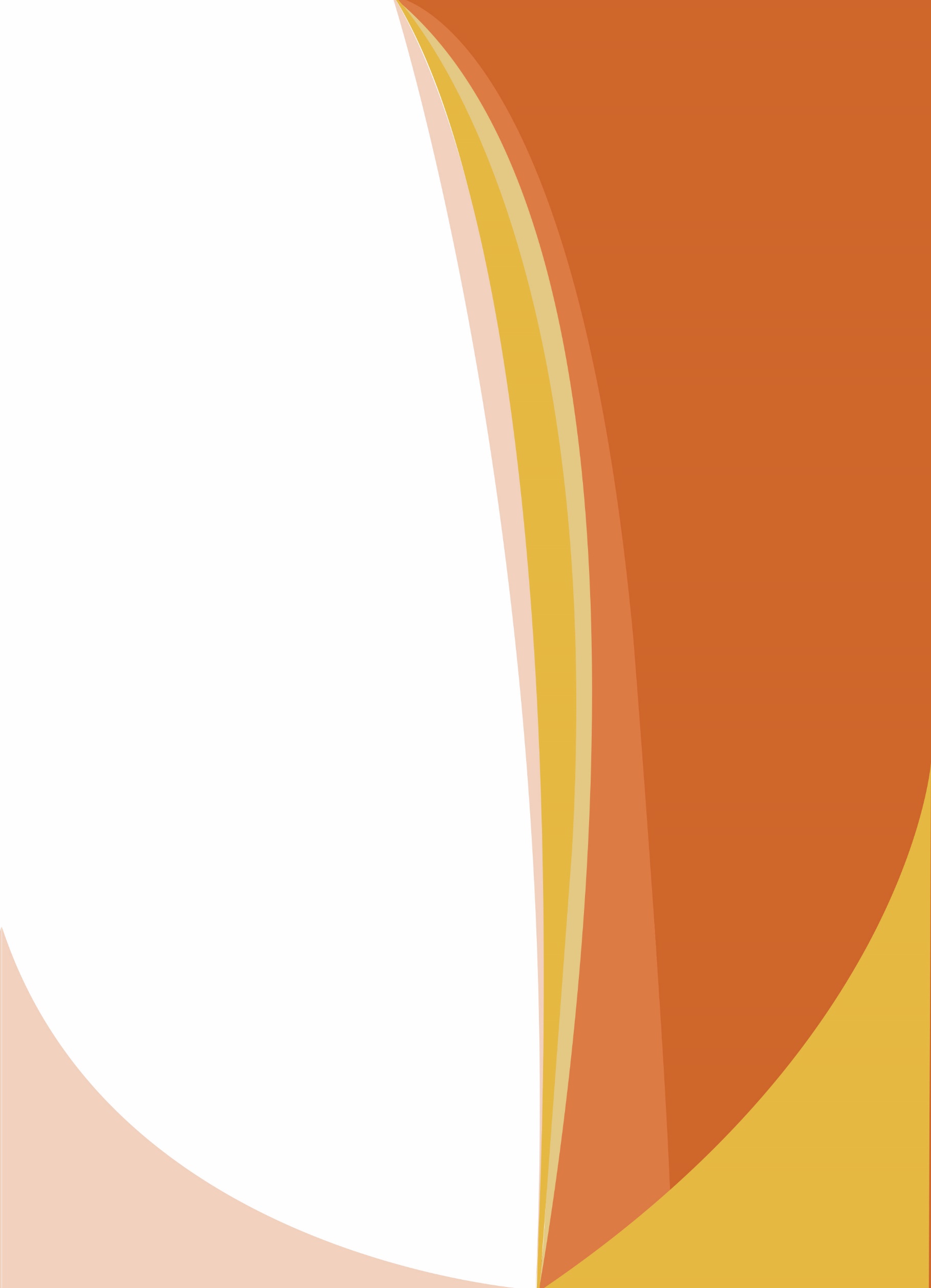 性别人数比例男生29031.66%女生62668.34%总体916100.00%专业毕业生人数已就业人数就业率电厂热能动力装置1010100.00%工业分析技术11111099.10%机电一体化技术878698.85%工业自动化仪表403997.50%工业过程自动化技术373697.30%化工装备技术727097.22%电气自动化技术979496.91%应用化工技术15915396.23%汽车营销与服务747195.95%护理22920890.83%总体91687795.74%省内生源所在地毕业生人数就业人数就业率海北藏族自治州4949100.00%海西蒙古族藏族自治州11411197.37%西宁市11010797.27%海南藏族自治州12111796.69%海东市31630395.89%果洛藏族自治州363494.44%黄南藏族自治州847994.05%玉树藏族自治州403690.00%省内生源回生源所在地就业省内其他地区就业省外就业玉树藏族自治州91.67%8.33%0.00%果洛藏族自治州88.24%8.82%2.94%黄南藏族自治州79.75%20.25%0.00%海西蒙古族藏族自治州72.07%19.82%8.11%西宁市65.42%30.84%3.74%海南藏族自治州54.70%40.17%5.13%海北藏族自治州34.69%55.10%10.20%海东市20.46%72.94%6.60%职业占比卫生专业技术人员26.39%其他专业技术人员11.11%生产和运输设备操作人员8.80%教学人员6.02%办事人员和有关人员4.63%商业和服务业人员4.63%工程技术人员2.78%经济业务人员1.85%公务员0.93%金融业务人员0.93%单位名称人数单位名称人数西安蓝晓科技新材料股份有限公司20青海盛汇检测科技有限公司5青海中浩天然气化工有限公司19青海益成电力技术服务有限公司5中盐青海昆仑碱业有限公司15新疆中泰化工托克逊能化有限公司5格尔木藏格钾肥有限公司14国网青海省电力公司贵南县供电公司4大柴旦和信科技有限公司13青海海峡妇儿医院4西藏新琪安精细化工有限公司13青海金功新能源技术有限公司4青海盐湖工业股份有限公司12德令哈市昆仑路社区卫生服务站3青海盈天能源有限公司12海东市晨斌劳动服务有限公司3德令哈长江医院10海西州妇计中心3海西华汇化工机械有限公司9明阳智慧能源集团股份公司3青海高正新材料科技有限公司9青海柴达木盐湖化工有限公司3青海恒生长者照护服务中心9青海净草生物科技有限公司3青海小西牛生物乳业股份有限公司7青海骏驹行汽车销售有限公司3亚洲硅业（青海）有限公司7青海立人人力资源管理有限公司3青海柴达木兴华锂盐有限公司6青海灵峰药业有限责任公司3青海锦泰锂业有限公司6青海省敬善救助服务中心3西宁市海湖新区电力社区卫生服务站6青海天普伟业环保科技有限公司久治分公司3德令哈市长江医院5西宁玖鸿房产地产营销策划有限公司3青海金岛健益汽车销售有限公司5新疆其亚铝电有限公司3青海绿草地新能源科技有限公司5泽库县泽瑞科技服务有限公司3具体方面2018届2019届月均收入3081.73元3225.82元工作适应度95.35%97.80%工作满意度98.26%95.61%用人单位评价（很满意、比较满意）89.47%91.36%专业专业课程设置满意度专业课满足度任课教师满意度实践教学满意度教育教学总体满意度教育教学质量指数汽车营销与服务4.11 4.16 4.37 4.05 4.37 99.70%护理4.17 4.07 4.21 4.06 4.09 97.58%应用化工技术4.00 3.83 4.12 3.76 4.14 93.98%工业分析技术3.88 3.75 4.12 3.96 4.06 93.62%电气自动化技术3.93 3.72 4.04 3.96 3.97 92.93%机电一体化技术3.86 3.71 4.02 3.88 3.90 91.76%工业过程自动化技术3.88 3.38 4.29 3.71 3.88 90.52%电厂热能动力装置4.00 3.00 4.00 4.00 4.00 89.99%工业自动化仪表3.63 3.38 4.25 3.75 3.81 89.05%